Just In Time Quick CheckStandard of Learning (SOL) 1.12bSOL 1.12b - Just in Time Quick CheckMrs. Morgan asked her students what they would like to order for lunch and created the following picture graph.  Use the picture graph to answer the questions.Lunch OrdersHow many students placed a lunch order? ___________________________Which food has more orders than burgers? __________________________Which food has fewer orders than burgers? __________________________Mrs. Morgan also asked her students what type of juice they would like with their lunch.  Look at the table and use it to answer the questions. Types of Juice___________________ juice is liked more than _____________ juice. _______________ juice is liked less than ______________ juice. Apple juice is liked by ___________ people. SOL 1.12b - Just in Time Quick Check Teacher NotesCommon Errors/Misconceptions and their Possible IndicationsMrs. Morgan asked her students what they would like to order for lunch and created a picture graph.  Use the picture graph to answer the questions.Lunch OrdersHow many students placed a lunch order? ___________________________Students may say 5, 3, or 4 for this question and not understand that they need to count all the lunch orders to see how many people voted. They may just count the one they consider their favorite. This student may need more practice with making and reading picture graphs with the whole class and in small groups. Making object graphs with concrete items, and then translating that data to a picture graph, followed by classroom discourse focused on what information a graph tells us, will serve to strengthen students’ ability to answer questions related to graphs. Which food has more orders than burgers? __________________________The student may pick hot dog as the answer. This student may not have an understanding of more and less. These students will benefit from additional opportunities to hear and use the vocabulary associated with interpreting data including more, less, fewer, greater than, less than, and equal to. Which food has fewer orders than burgers? __________________________Students who choose pizza as the answer may not have an understanding of more and less. They may need additional experiences building sets that contain more or less than other sets. Mrs. Morgan also asked her students what type of juice they would like with their lunch.  Look at the table and use it to answer the questions. Types of Juice___________________ juice is liked more than _____________ juice. ___________________ juice is liked less than ______________ juice. Apple juice is liked by ___________ people. Some students may be able to identify which juice had the most votes but are unable to write a comparison sentence while others may confuse more than and less than. These students need opportunities to compare data displayed in charts and in object and picture graphs using comparison sentences.  It will be beneficial to provide opportunities for these students to engage in discourse focused on comparing data and recording more than, less than sentences.  Some students may also benefit from using concrete objects to help when comparing numbers. Strand: Probability and StatisticsStandard of Learning (SOL) 1.12bThe student will read and interpret data displayed in tables, picture graphs, and object graphs, using the vocabulary more, less, fewer, greater than, less than, and equal to.Grade Level Skills:  Analyze information displayed in tables, picture graphs, and object graphs (horizontally or vertically represented):Read the graph to determine the categories of data and the data as a whole (e.g., the total number of responses) and its parts (e.g., 15 people are wearing sneakers); andInterpret the data that represents numerical relationships, to include using the words more, less, fewer, greater than, less than, and equal to. (b)Just in Time Quick Check Just in Time Quick Check Teacher NotesSupporting Resources: VDOE Mathematics Instructional Plans (MIPS)1.12ab - Data Collection (Word) / PDF VersionVDOE Word Wall Cards: Grade 1  (Word)  |  (PDF)  Picture GraphTableTally marksSupporting and Prerequisite SOL:  1.2b, 1.12a, K.2a, K.2b, K.11aPizza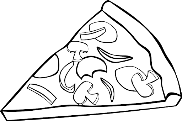 Hot dog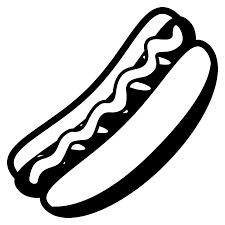 Burger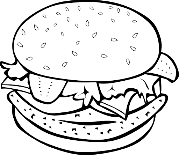 Orange JuiceApple JuiceGrape Juice372PizzaHot dogBurgerOrange JuiceApple JuiceGrape Juice372